Приложение 1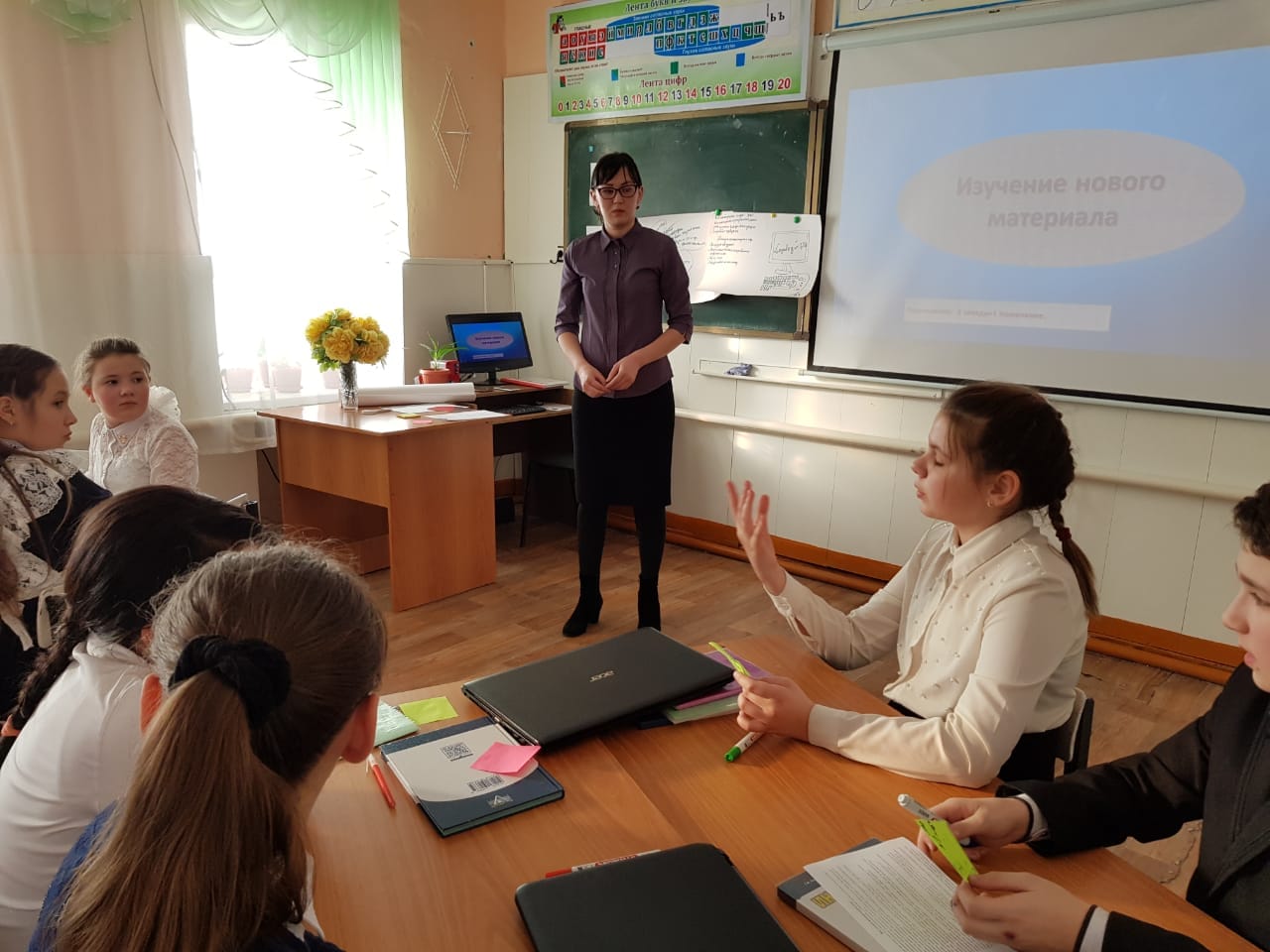 Изучение нового материала Физминутка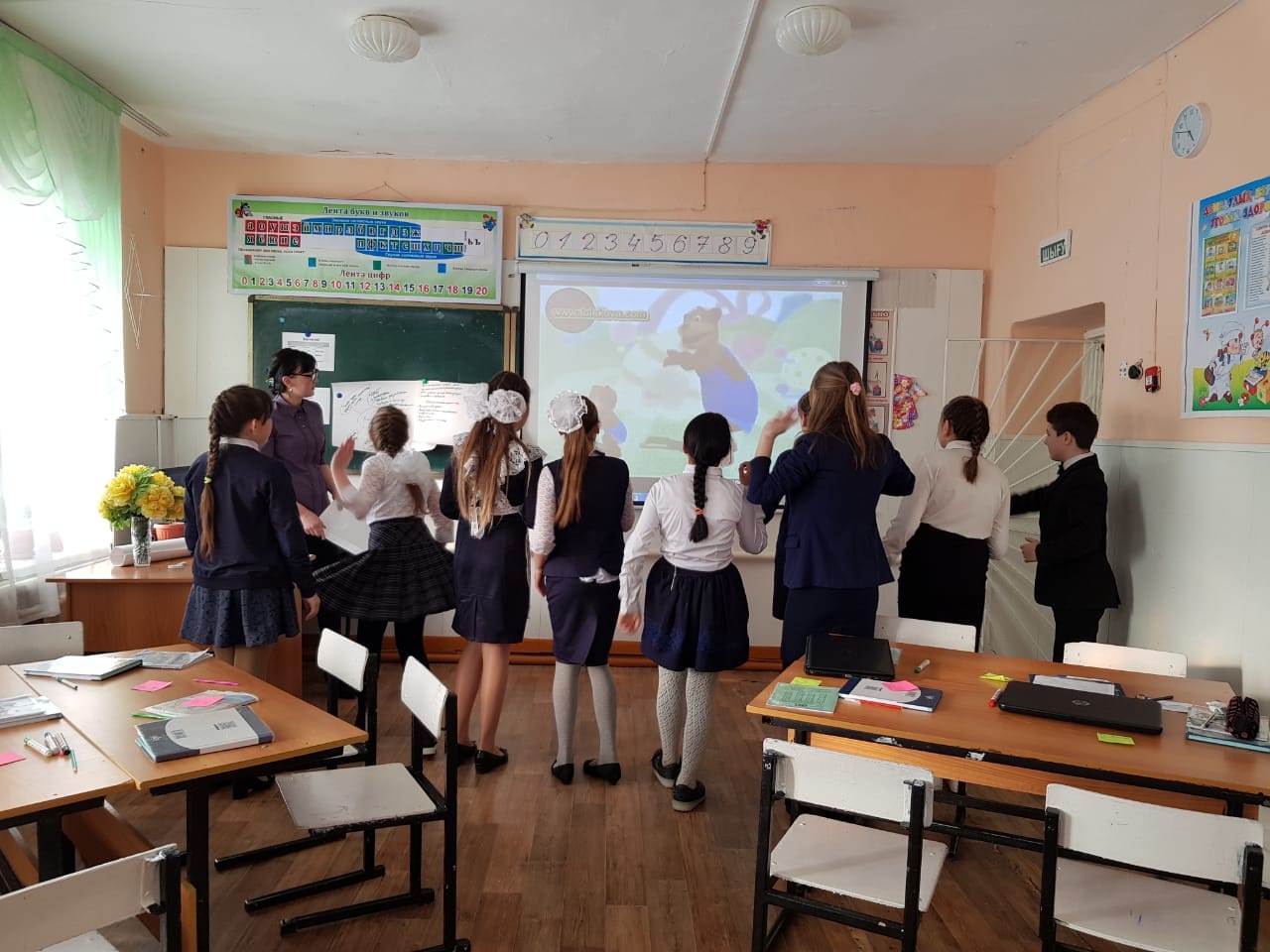 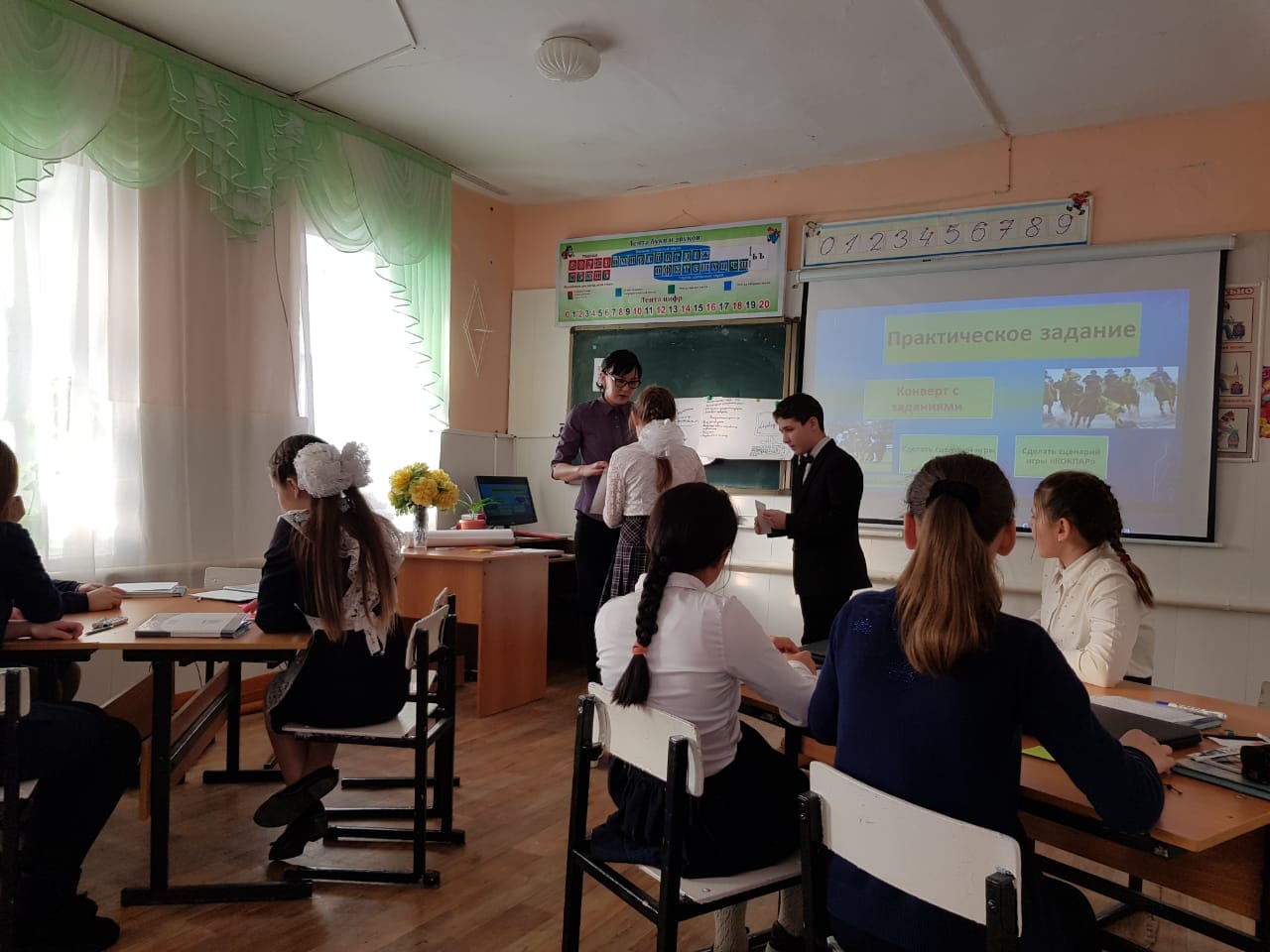 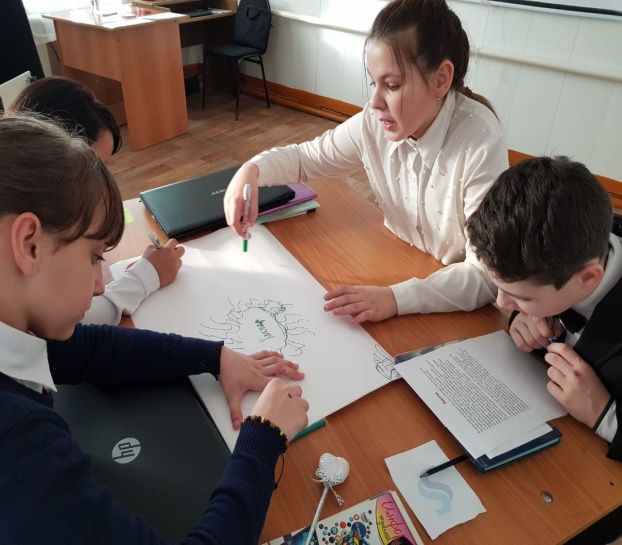 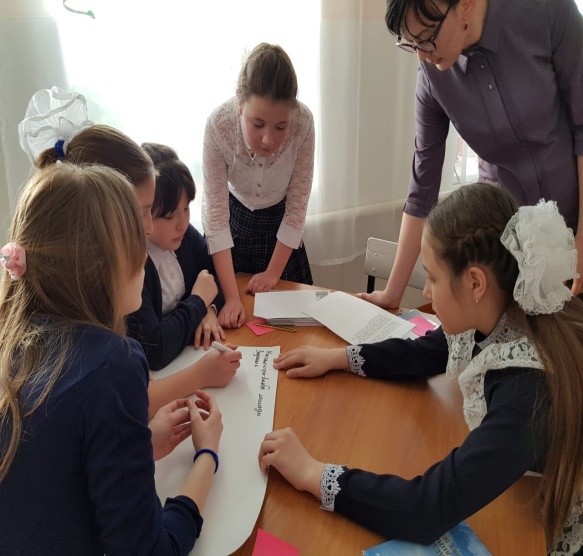    Практическое задание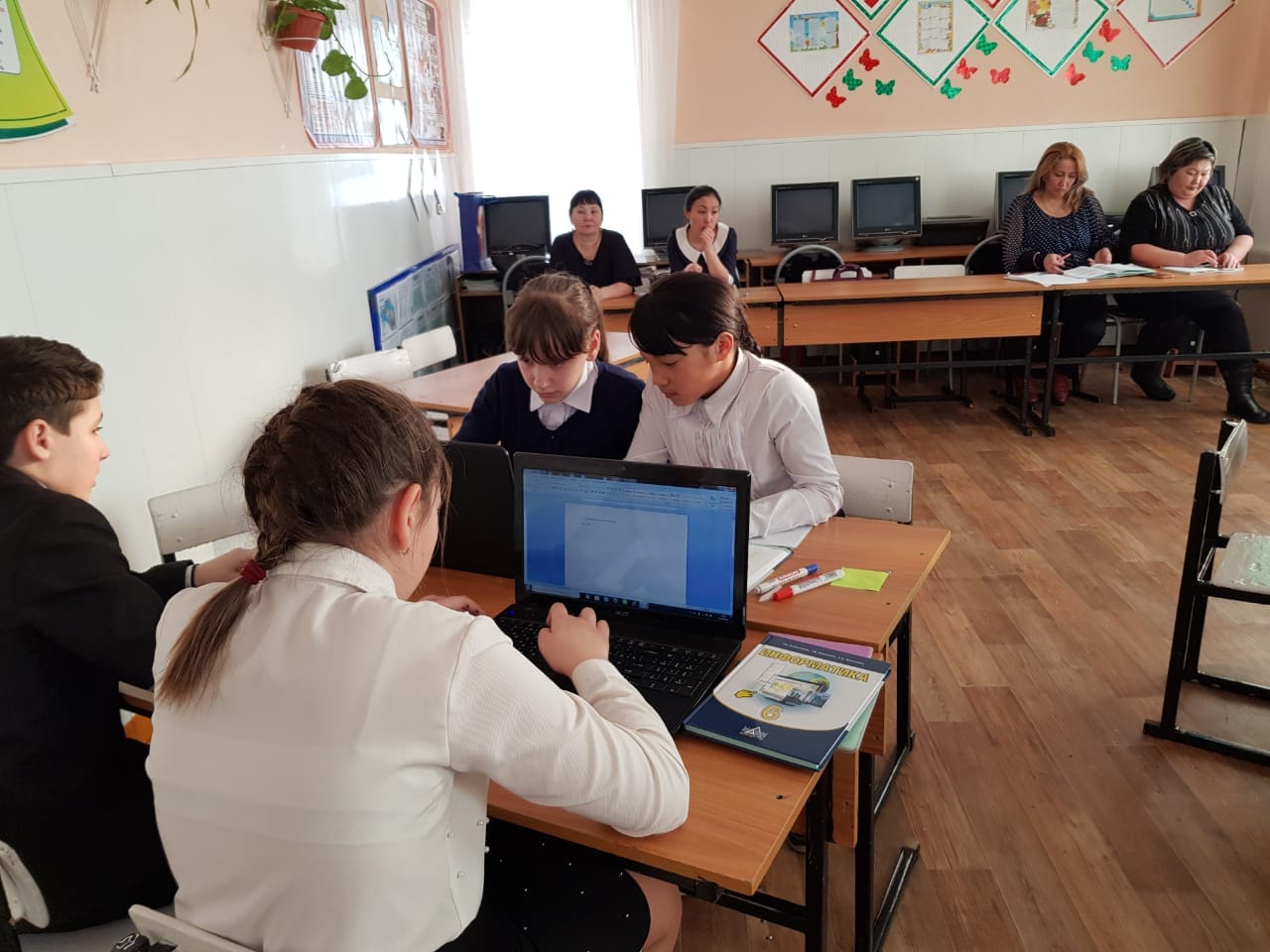 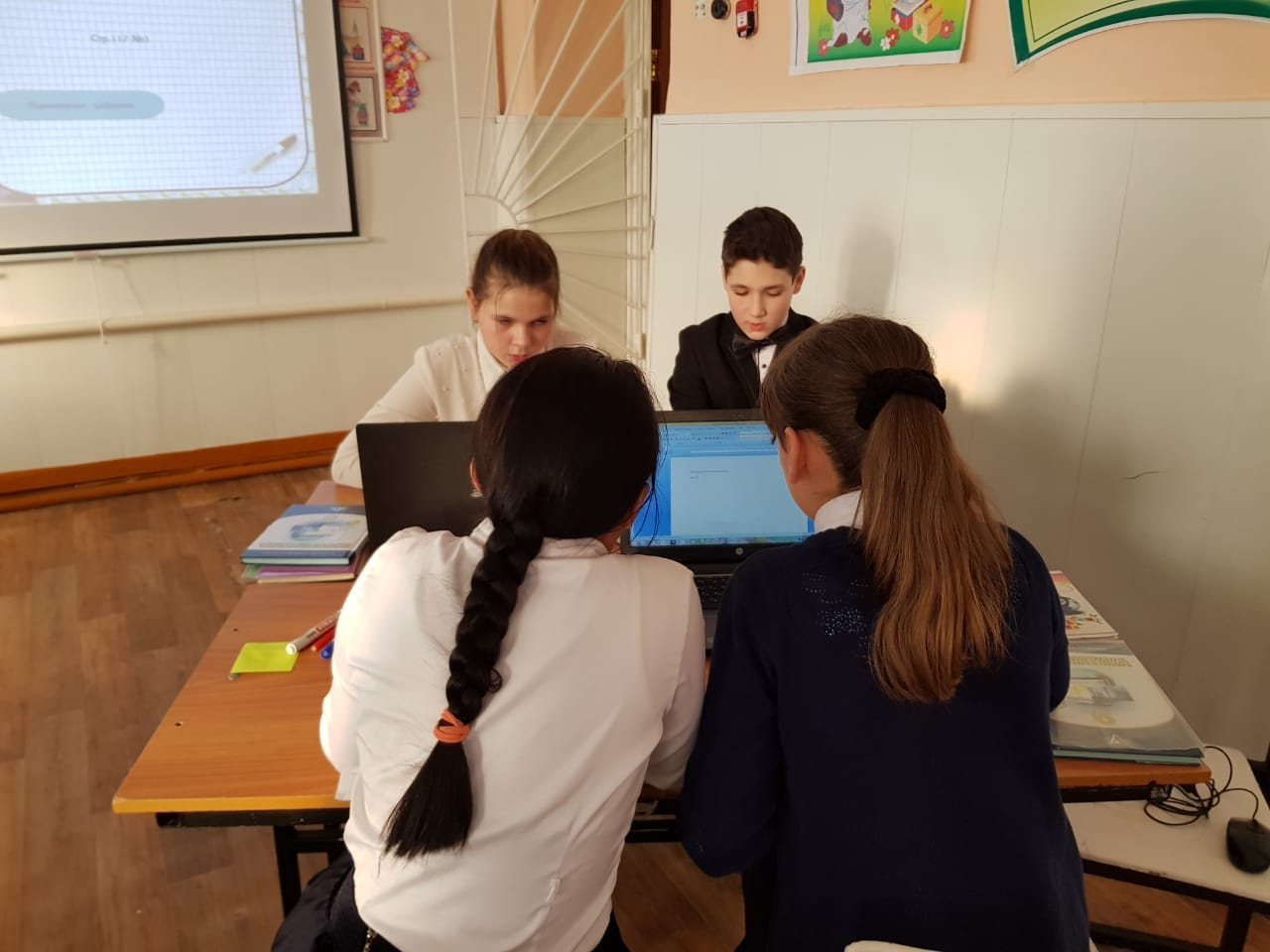    Работа на компьютере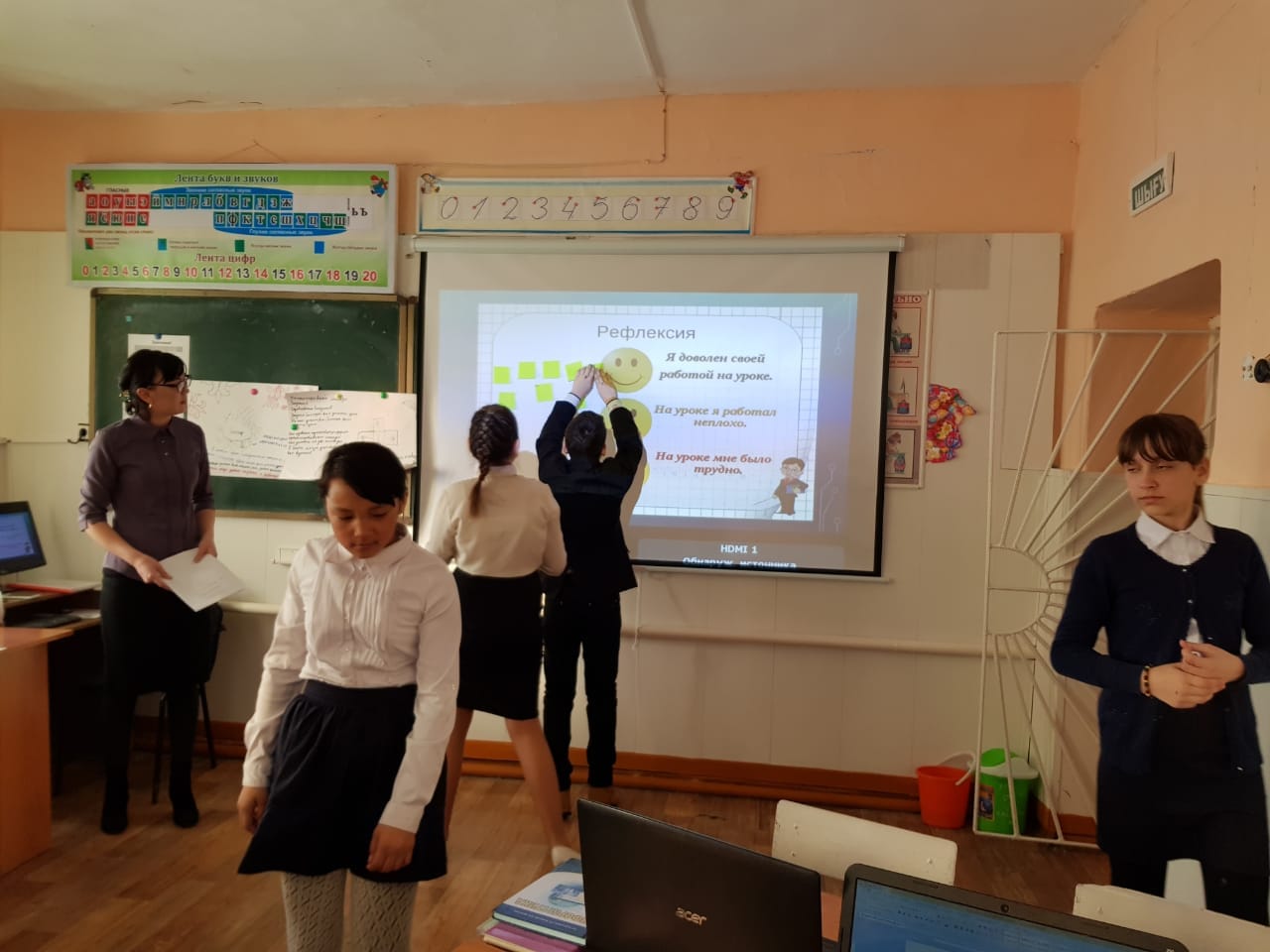 Рефлексия